Speel je eigen natuurverhaal! 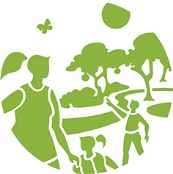 Stap 1: Teken je eigen dierenpoppetjes of 
knip plaatjes van dit formulier uitStap 2: Kleur ze in en plak ze op een satéprikker of stokje en 
bedenk een naam voor je dierenStap 3: Neem ze mee naar buiten en bedenk welke avonturen ze gaan beleven. Waar gaan ze naartoe, wie komen ze daar tegen en wat gebeurt er dan? Kan de rups ontsnappen aan de vogel? Kan hij genoeg eten vinden om te veranderen in een vlinder? Komt hij misschien vrienden tegen die hem helpen, of juist voor de gek houden?Stap 4: Speel je eigen verhaal met de poppetjesExtra: Vraag iemand om het te filmen en deel je natuurverhaal met je familie en vrienden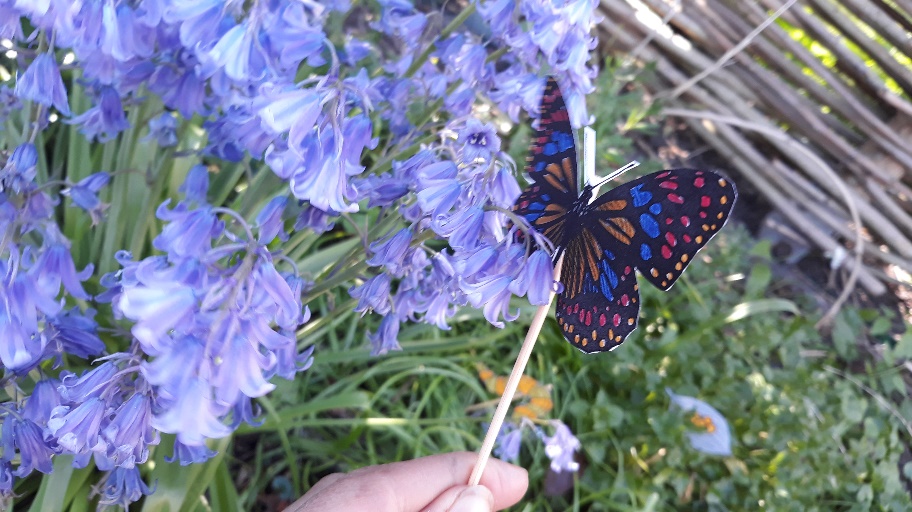 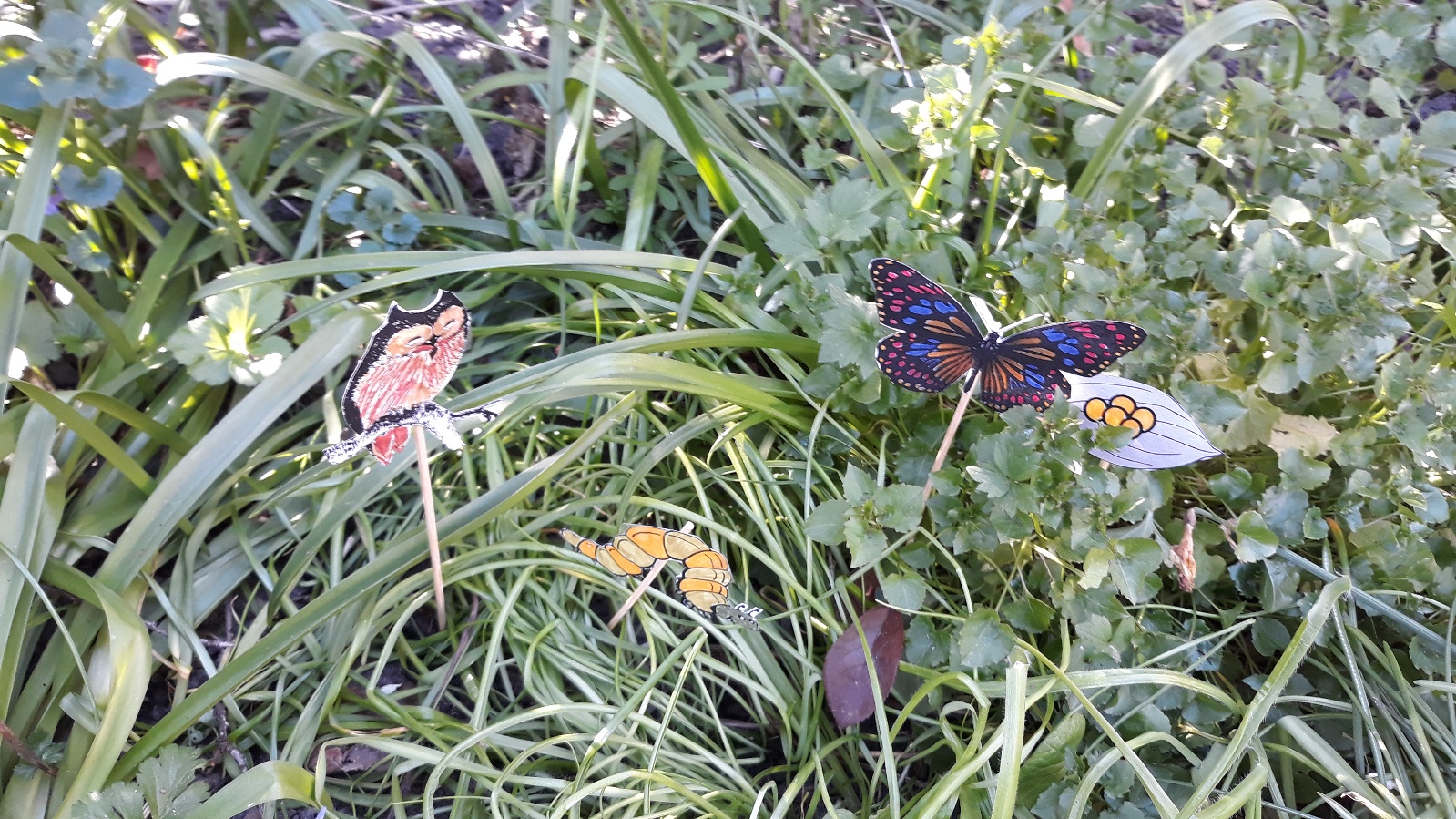 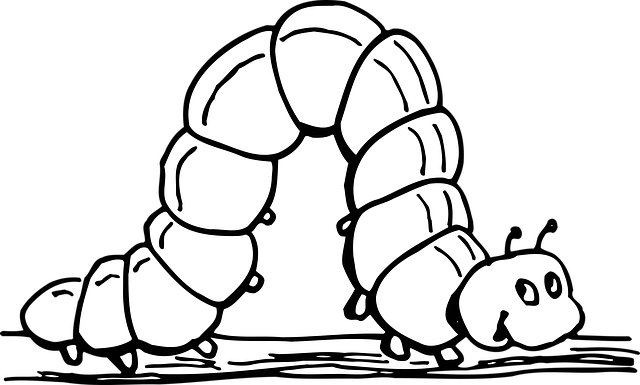 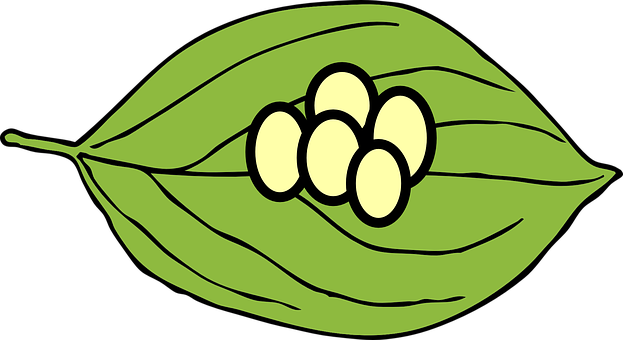 Vlinder: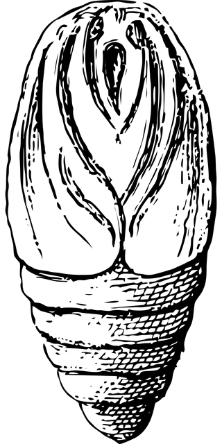 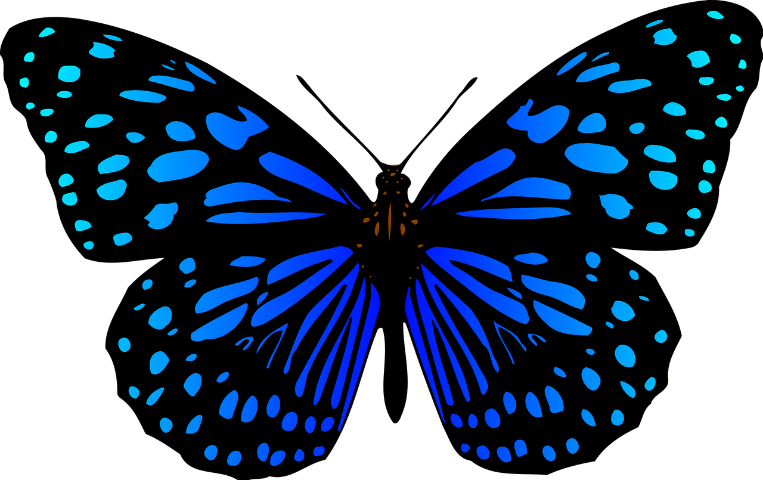 Lieveheersbeestje: 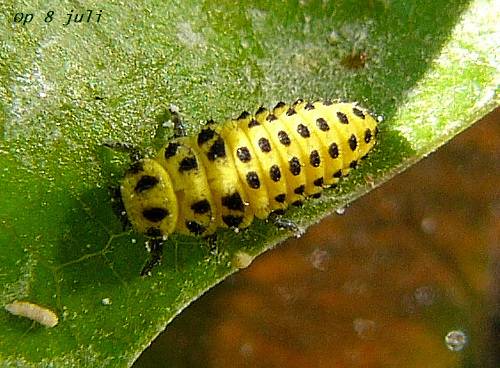 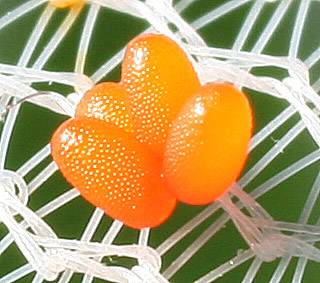 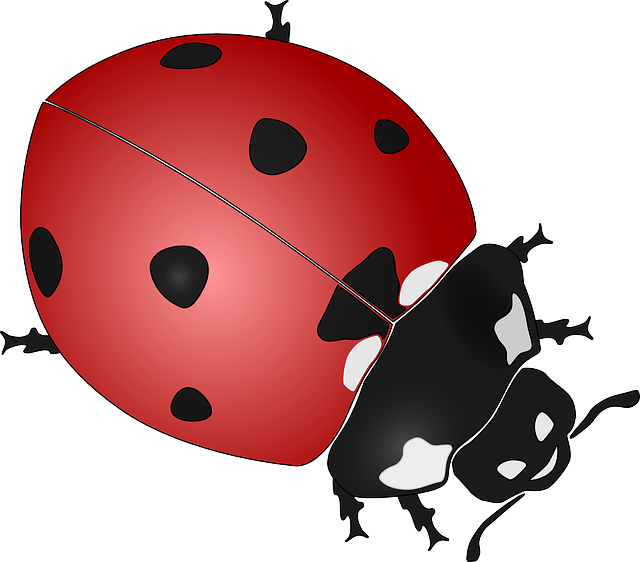 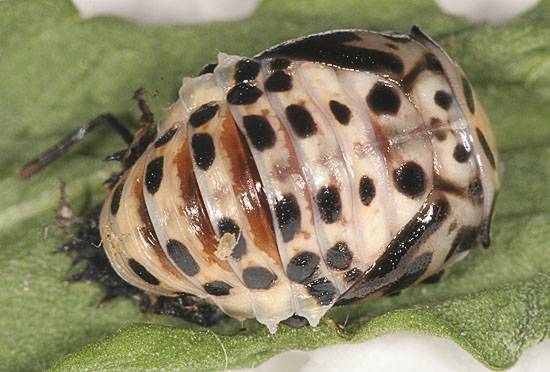 Vliegend hert: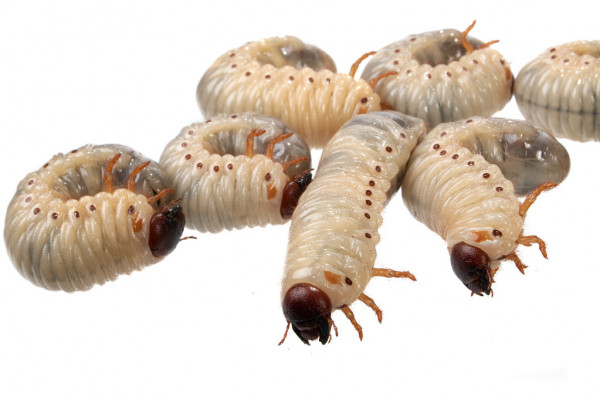 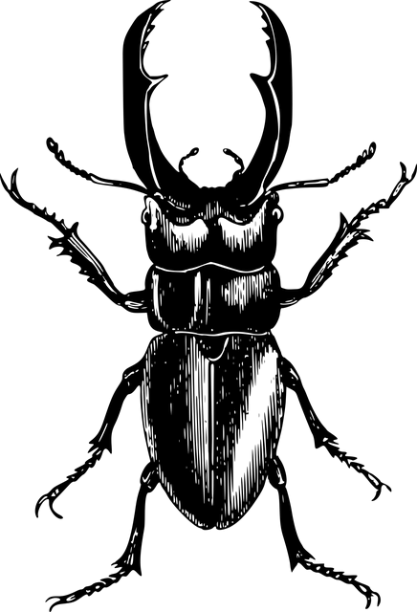 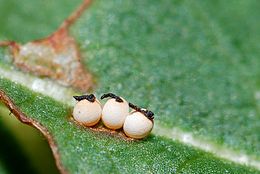 Uil: Zwaluw: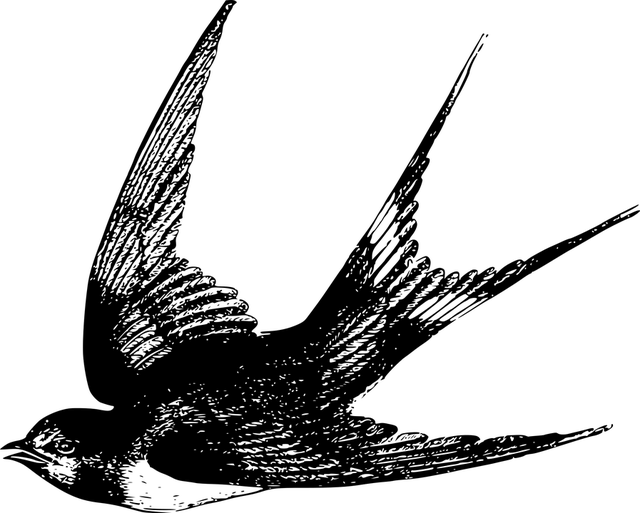 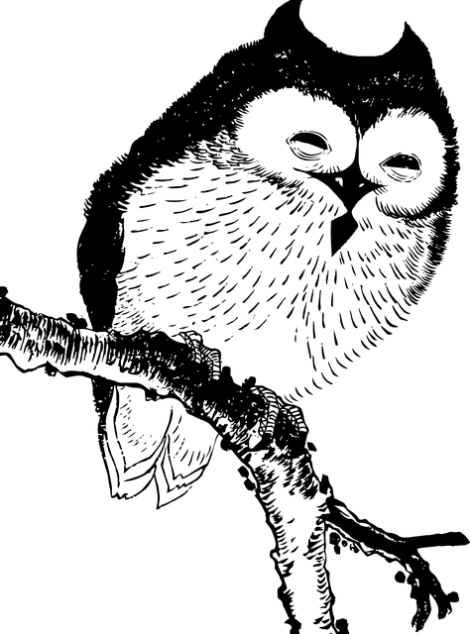 